Publicado en Madrid el 21/12/2023 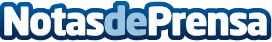 V-Valley distribuirá la solución Destinux™ de Consultia Business Travel para digitalizar la gestión de los viajes y gastos de empresa en España y Portugal Con esta firma, Consultia Business Travel abre la comercialización de Destinux™ a través del canal de V-Valley para llegar a más empresas en el mercado ibéricoDatos de contacto:María Contenente Actitud de Comunicación91 302 28 60Nota de prensa publicada en: https://www.notasdeprensa.es/v-valley-distribuira-la-solucion-destinux-de Categorias: Nacional Finanzas Viaje Valencia E-Commerce Software Digital Actualidad Empresarial http://www.notasdeprensa.es